Rysuj po śladzie, pokoloruj.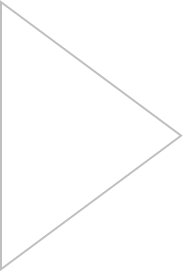 